ZASTĘPCA PREZYDENT MIASTA ŚWIDNICY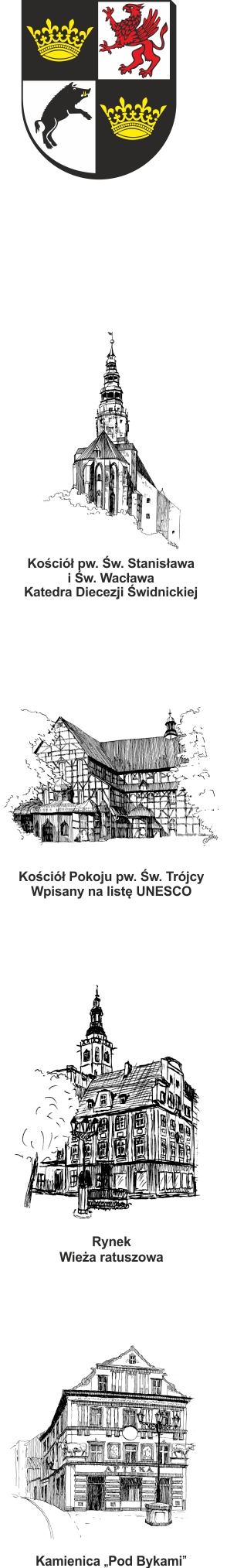 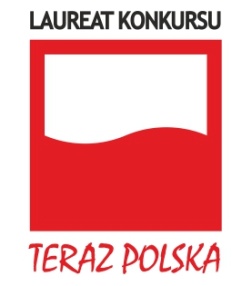                   ul. Armii Krajowej 49, 58 – 100 ŚwidnicaSekretariat:  tel. (+48 74) 856 28 62,  fax. (+48 74) 856 87 21e-mail: sekretariat.vp1@um.swidnica.pl    www.um.swidnica.plŚwidnica, dnia 20-09-2023 r.WPI.271.100.05.2023wszyscy Wykonawcydot.: postępowania o udzielenie zamówienia publicznego nr P-100/IX/23 pn.: „Remont odcinka ul. M. Kopernika wraz z remontem mostu przez rz. Bystrzycę w Świdnicy”.ZAWIADOMIENIE O UNIEWAŻNIENIU POSTĘPOWANIAZawiadamiam, że postępowanie o udzielenie zamówienia publicznego nr P-100/IX/23 pn. „Remont odcinka ul. M. Kopernika wraz z remontem mostu przez rz. Bystrzycę w Świdnicy” - prowadzone w trybie podstawowym bez negocjacji ustawy z dnia 11 września 2019 r. - Prawo zamówień publicznych (Dz. U. z 2023 r. poz. 1605) - dalej p.z.p., zostało unieważnione na podstawie art. 255 pkt 3 p.z.p. tj. „Zamawiający unieważnia postępowanie o udzielenie zamówienia, jeżeli cena lub koszt najkorzystniejszej oferty lub oferta z najniższą ceną przewyższa kwotę, którą zamawiający zamierza przeznaczyć na sfinansowanie zamówienia, chyba że zamawiający może zwiększyć tę kwotę do ceny lub kosztu najkorzystniejszej oferty”.UzasadnienieZamawiający w postępowaniu o udzielenie zamówienia jw. wyznaczył termin składania ofert do dnia 19-09-2023 r. do godziny 09:00. W wyznaczonym terminie do Zamawiającego wpłynęły trzy oferty, tj.:1. oferta nr 1 złożona przez Pro-Tra Building Sp. z o.o., ul. Chałupnicza 26 a, 51-503 Wrocław z ceną 2.893.479,17 zł.2. oferta nr 2 złożona przez Zakład Budownictwa Mostowo – Drogowego i Naprawa Budowli Inżynieryjnych Jacek Madziara, ul. Akacjowa 7, 58-310 Szczawno – Zdrój z ceną 1.230.000,00 zł.3. oferta nr 3 złożona przez DETAL KONSTRUKCJE Sp. z o.o., Biertowice 26, 32-440 Sułkowice z ceną 1.467.405,18 zł.W związku z faktem, że cena najkorzystniejszej oferty (1.230.000,00 zł) przekroczyła kwotę, jaką Zamawiający zamierza przeznaczyć na sfinansowanie zamówienia (800.000,00 zł), a Zamawiający nie może zwiększyć tej kwoty, zachodzi przesłanka unieważnienia postępowania na ww. podstawie prawnej.Sporządziła: I. FeckoStanowisko: InspektorTel. 74 856-28-50								Prezydent Miasta										Beata Moskal- SłaniewskaOtrzymują:wszyscy Wykonawcy,Platforma zakupowa OpenNexus,aa. WPI.